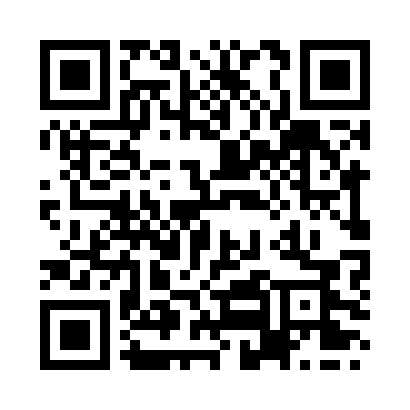 Prayer times for Matola, MozambiqueWed 1 May 2024 - Fri 31 May 2024High Latitude Method: NonePrayer Calculation Method: Muslim World LeagueAsar Calculation Method: ShafiPrayer times provided by https://www.salahtimes.comDateDayFajrSunriseDhuhrAsrMaghribIsha1Wed4:556:1411:472:575:206:342Thu4:566:1411:472:575:206:333Fri4:566:1511:472:565:196:334Sat4:576:1511:472:565:186:325Sun4:576:1611:472:555:176:326Mon4:586:1611:472:555:176:317Tue4:586:1711:472:545:166:318Wed4:586:1711:472:545:166:309Thu4:596:1811:472:535:156:3010Fri4:596:1811:472:535:146:2911Sat5:006:1911:472:525:146:2912Sun5:006:2011:462:525:136:2813Mon5:006:2011:462:515:136:2814Tue5:016:2111:462:515:126:2715Wed5:016:2111:472:515:126:2716Thu5:026:2211:472:505:116:2717Fri5:026:2211:472:505:116:2618Sat5:036:2311:472:505:106:2619Sun5:036:2311:472:495:106:2620Mon5:036:2411:472:495:106:2521Tue5:046:2411:472:495:096:2522Wed5:046:2511:472:485:096:2523Thu5:056:2511:472:485:086:2524Fri5:056:2611:472:485:086:2425Sat5:056:2611:472:485:086:2426Sun5:066:2711:472:475:086:2427Mon5:066:2711:472:475:076:2428Tue5:076:2811:472:475:076:2429Wed5:076:2811:482:475:076:2330Thu5:076:2911:482:475:076:2331Fri5:086:2911:482:475:076:23